Lancaster Seventh-Day Adventist ChurchA House of Prayer for All People 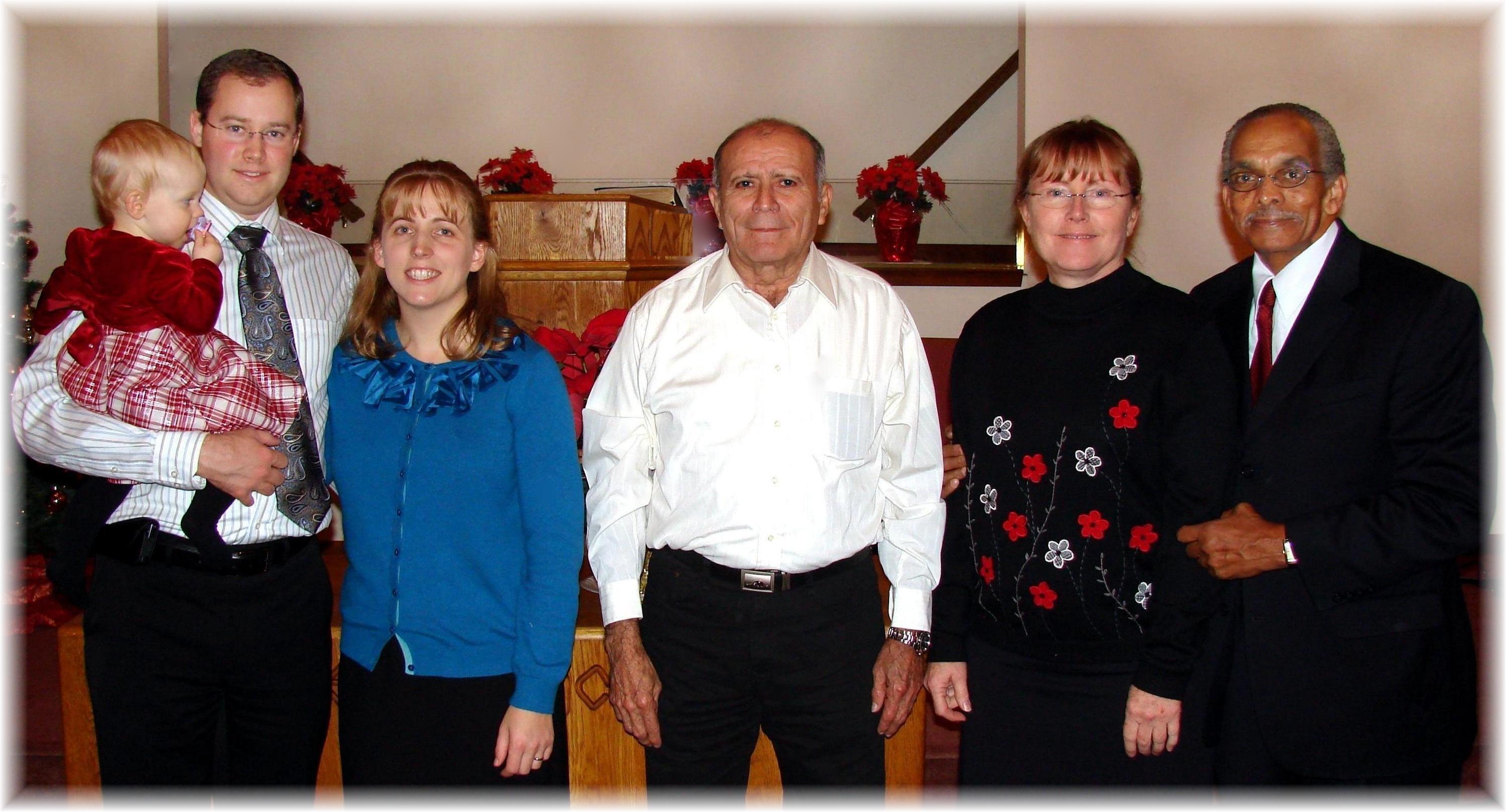 Joel & Marijke Schlittenhart (with Chloe), Fidel Rodriquez, Chris & Rick WiseOur Newest Members – December 3, 2011